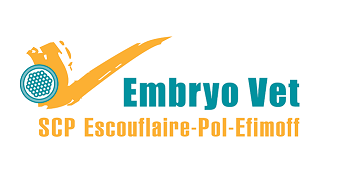 Offre d’emploi : vétérinaire en transfert d’embryons et suivi de reproductionLa reproduction des bovins vous passionne ? Vous avez pour objectif de travailler avec des élevages performants ? Venez rejoindre notre équipe expérimentée en transfert d’embryons et en suivi de la reproduction.Embryo Vet :Equipe de 5 vétérinaires, indépendante des centres de sélectionServices proposés en ferme :Collecte d’embryons bovins, sexageSuivi de reproduction bovins laitCollecte d’embryons équinsPrélèvement et congélation de semence de taureauFormation à l’insémination des éleveursNotre préoccupation : travailler dans l’intérêt de l’éleveurProfil :Motivé par l’amélioration des performances des élevages bovinsEnvie d’acquérir de nouvelles compétencesRigoureux, organisé, bon contact avec les éleveursCapable de travailler de façon autonomeUn intérêt pour la génétique bovine est un plusLa maitrise de l’insémination artificielle et de l’échographie faciliteront votre formationLocalisation du poste :Déplacements en véhicule laboratoire sur les départements du Grand Ouest Zone d’intervention souhaitée après formation interne envisagée sur la Normandie. A discuterContrat :CDI en forfait jour, 216 joursLa spécialisation importante du poste nécessite au moins un an de  formation en interneFormation théorique et pratique en tandem avec l’équipeEngagement souhaité pour 5 ans minimum et/ou associationRémunération :A définir. Au minimum la convention collective en fonction du degré d’autonomieVéhicule d’entreprise et matériel fournisFrais de déplacements professionnels pris en chargeMissions :Collecter les embryons sur les donneuses, rechercher, apprécier la qualité, puis transférer les embryons*sur les receveuses ou les congeler dans le respect des règles sanitaires et administrativesApres formation, diagnostiquer des gestations dès 23 jours et sexage du fœtus dès 57 joursSuivre mensuellement la reproduction de troupeaux et enregistrer sur tablette les informations (DSA)Examiner les donneuses d’embryons et conseiller l’éleveur au besoin pour optimiser les résultatsElaborer les documents techniques et la facturation des honorairesGérer les relations avec les éleveurs utilisateurs des services et l’organisation de vos journéesAssurer la promotion et la diffusion du service de transplantation embryonnaireVous pensez avoir toutes les qualités requises pour focaliser votre activité professionnelle sur des techniques de reproduction de pointe :POSTULEZ dès à présent !Envoyez un CV et une lettre de motivation par mail à l’adresse suivante Il ne faut pas ajouter ton mail ?Annonce valable jusqu’à ce que le poste soit pourvu